ЛЕПКАМЛАДШАЯ ГРУППАМетодическое пособие: Комарова Т.С. Изобразительная деятельность в детском саду: Младшая группа. – М: МОЗАИКА-СИНТЕЗ, 201412.05.2020«Угощение для кукол»Задачи. Закреплять умение детей отбирать из полученных впечатлений то, что можно изобразить в лепке. Закреплять правильные приемы работы с пластилином. Развивать воображение.Материалы. Пластилин, доска для лепки.Связь с другими занятиями и видами деятельности. Игры ребенка в игровом уголке.Методика проведения занятия. Поговорить с ребенком о том, какое праздничное угощение можно слепить для кукол (баранки, печенье, конфеты, фрукты, орехи и др.) и как это сделать.Предложить ребенку показать руками в воздухе приемы лепки. Напомнить о том, что следует аккуратно работать с пластилином.Спрашивать в процессе работы, что он лепит. Похвалить ребенка за проявленное творчество.Все слепленные угощения сложить на маленькие тарелочки и отнести вкукольный уголок.Примерный конспект занятия можно посмотреть, пройдя по данной ссылке: https://www.maam.ru/detskijsad/zanjatie-po-lepke-vo-vtoroi-mladshei-grupe-tema-zanjatija-ugoschenie-dlja-kukly-zaiceva-zoja-petrovna.html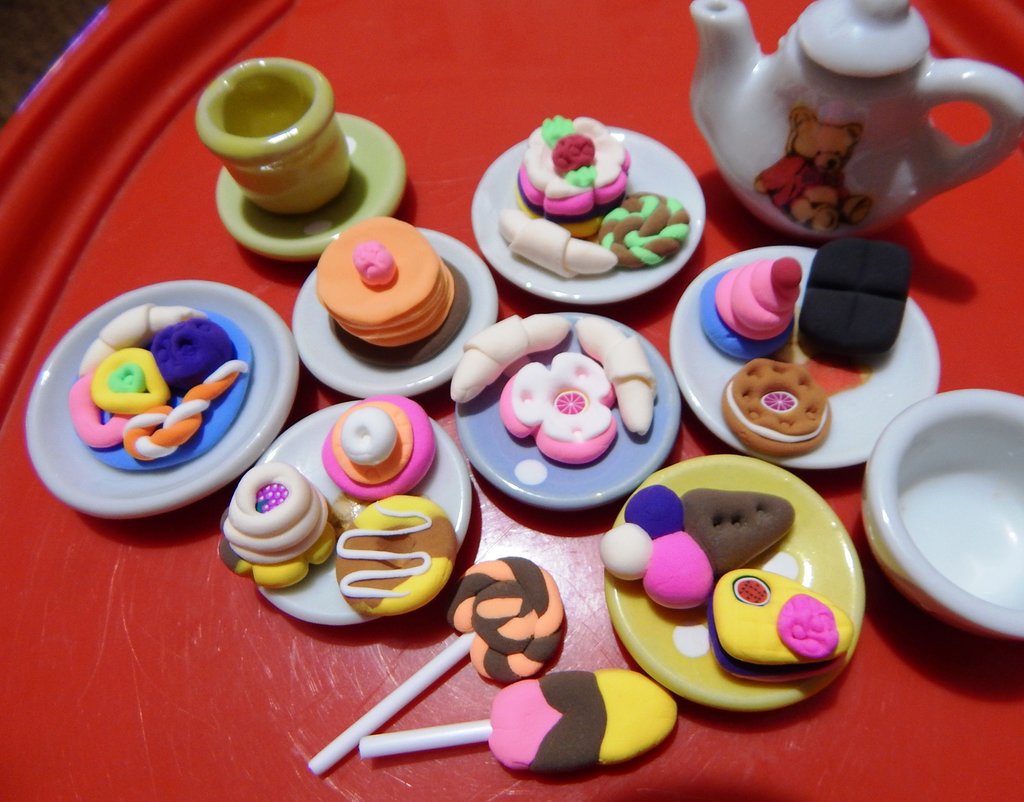 26.05.2020 «Утенок»Задачи. Развивать умение лепить предмет, состоящий из нескольких частей, передавая некоторые характерные особенности (вытянутый клюв). Упражнять в использовании приема прищипывания, оттягивания. Закреплять умение соединять части, плотно прижимая их друг к другу.Материалы. Игрушечный утенок. Пластилин, доска для лепки.Методика проведения занятия. Рассмотреть с ребенком игрушечного утенка; выделить части фигурки, рассмотреть их форму, обратить внимание на детали: приподнятый уголком хвостик, большой закругленный на конце клюв.Сравнить утенка и цыпленка; определить, чем они похожи и чем отличаются (у утенка более вытянутые клюв и хвост). Показать прием оттягивания. Напомнить, как нужно прочно соединять части. В процессе лепки добиваться более отчетливой передачи формы частей.Примерный конспект занятия можно посмотреть, пройдя по данной ссылке: https://www.maam.ru/detskijsad/lepka-utenok-v-mladshei-grupe.html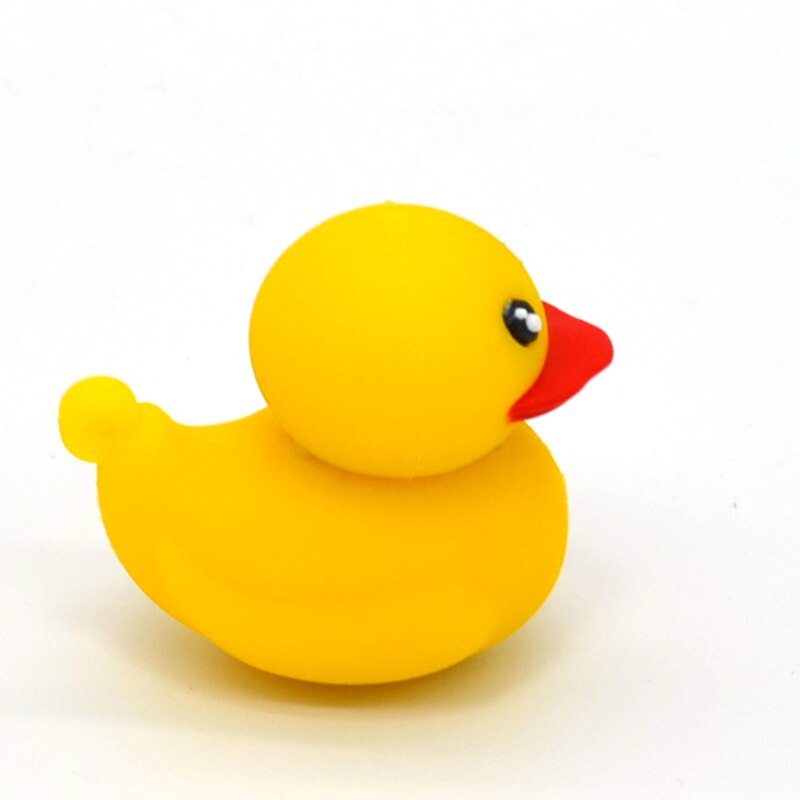 